INDICAÇÃO Nº 2252/2017“Sugere ao Poder Executivo Municipal a limpeza e o corte de mato alto, na Rua Tenente Gabriel de Brito, 600, no Bairro Dona Regina, no município de Santa Bárbara d’Oeste.”Excelentíssimo Senhor Prefeito Municipal, Nos termos do Art. 108 do Regimento Interno desta Casa de Leis, dirijo-me a Vossa Excelência para sugerir que, por intermédio do Setor competente, providencie a referida limpeza e o corte de mato alto, na Rua Tenente Gabriel de Brito, 600, no Bairro Dona Regina, no município de Santa Bárbara d’Oeste.Justificativa: Atendendo a solicitação de munícipes, apresento minha indicação para a limpeza e o corte de mato alto na área supracitada, pois a falta da limpeza está causando o aparecimento de animais peçonhentos que acabam invadindo as casas vizinhas. Portanto solicito com URGÊNCIA o serviço supracitado.Plenário “Dr. Tancredo Neves”, em 03 de Março de 2017.Ducimar de Jesus Cardoso“Kadu Garçom”-Presidente-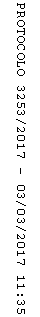 